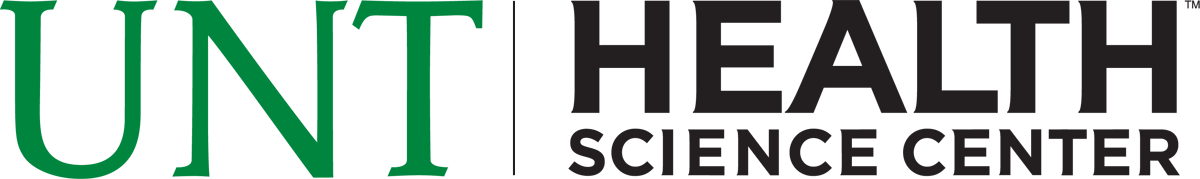 2015-2016 INTRAMURAL GRANTSAPPLICATION INSTRUCTIONSFACULTY RESEARCH BRIDGE GRANT PROGRAMFaculty bridge funding is intended to provide temporary support to continue operations of research laboratories whose extramural funding has recently ended.   Investigators are eligible for bridge funding if one of the two eligibility categories apply, as defined below. Category 1 eligibilityA faculty member has submitted a competitive renewal application that received a percentile priority score of 50% or less with at least one resubmission opportunity available.Category 2 eligibilityA faculty member has an extramural grant that recently ended and a new extramural grant starting, but only after some gap period.General Guidelines and Restrictions (applicable to both Category 1 and 2 eligibility):The applicant’s school and department or center/institute must provide a cumulative 1:1 match to the funds provided by the Division of Research and Innovation.This grant does not provide faculty salary support, but rather provides funds to operate the research program:  supplies, reagents, animal costs, technician and grad student salaries, etc.    Funds up to $40,000 (this amount includes a 1:1 match from department chair, dean and/or institute director) may be submitted pursuant to program policy guidelines.Submission Deadline:Only electronically submitted proposals in Adobe PDF format will be accepted.  The Lead Principal Investigator must submit the entire application packet electronically to the office of the Provost and a copy to Aurelio Rodriguez, Aurelio.Rodriguez@unthsc.edu. Proposals must be received by 5 PM on January 4, 2016.  An email confirming receipt of your proposal will be sent to the submitting PI only.    Required Application Components (electronic PDF format only):cover page with signatures and current bio sketchbudget, specific aims, and background and significance from most recent submissionall summary statements from the most recent submissionone page statement from the PI with other information that strengthens the case for bridge funding detailed budget: this must list source of matching funds, and must detail a plan for the use of all available bridge fundsFor repeat bridge fund applicants (i.e., those who have already received one round of bridge funding), the following must also be included:a description of progress to date and a full list of publications and presentations authored or co-authored by the applicant during the prior yearcopies of all grant submissions and summary statements during the prior yearBRIDGE FUNDING FOR FACULTY SUPPORT APPLICATIONFY 2015-2016*Your signature indicates you have reviewed and support this proposal and you agree to provide matching funds as specified in the detailed budget of the associated application.Date of application:Principal Investigator:Other collaborators:Title of proposal:Name of agency most recently submitted to: Date most recently submitted:Amount of bridge funding requested from Research Division:Amount of matching fundingApproval of Department Chair (if applicable):(signature*)Approval Ctr/Inst head (if applicable): (signature*)Approval of Dean: (signature*)Principal Investigator: (signature)